HOMOLOGAÇÃO DAS INSCRIÇÕES – PROCESSO SELETIVO DO CONSELHO TUTELAR – GESTÃO 2020 – 2024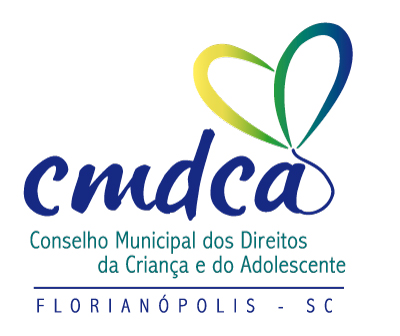 HOMOLOGAÇÃO DAS INSCRIÇÕES – PROCESSO SELETIVO DO CONSELHO TUTELAR – GESTÃO 2020 – 2024Nº InscriçãoNomeDeferidoIndeferimento (Motivo)01Alessandra Beatriz da Silva3.2 VI02Ana Paula Jorge Cirino X03Gilda da Rocha Brito3.2 IV e 3.2 IX04Eliane Vaz Magni3.2 I, 3.2 IV, 3.2 V, 3.2 IX 05Telma Regina Gonçalves RaimundoX 3.2 II e 3.2 IX06Adeilda de Jesus RochaX07Dulcemar Emília Borges3.2 V e 3.2 IX08Juliana Vandresen LoboX09Ana Emília Roche Nunes3.2 VII10Indianara TrainottiX11Ana Carla Carvalho Soares3.2 VI12Olga IungX13Marines Miehe PereiraX14Luciane Carvalho Lajus6.715Poliana Brito Dalla RosaX16Lidiane Brusco das ChagasX17Keli Regina SoutoX18Priscilla de Oliveira3.2 IV19Silvana Machado do Espírito SantoX20Fernanda Camargo Bresola3.2 III e 3.2 VNº InscriçãoNomeDeferidoIndeferimento (Motivo)21Jéssica Wandrey3.2 V e 3.2 IX22Brígida Nicácio de Azeredo3.2 VII23Taís Coelho da SilvaX24Ineiva Maria Giora BrancoX25Gilberto Rateke JúniorX26Daiane CorreaX27Karen Pompeo Rodrigues dos Santos3.2 IX28Regiane Siqueira Proencio3.2 IV e 3.2 VIII29Morena Nogueira Pacheco3.2 IX30Daniella Souza da Costa Oliveira3.2 IX31Fernanda Ana de Souza3.2 VII32Nadia de Melo Ferreira3.2 VI33Tony RodriguesX34Sislaine Andrade GarcezX35Karolina Machado3.2 II e 3.2 IX36Ana Maria Hecke AlvesX37Jossemar Santos de Oliveira3.2 IX 